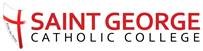 GCSE FrenchFOUNDATIONGrammar practice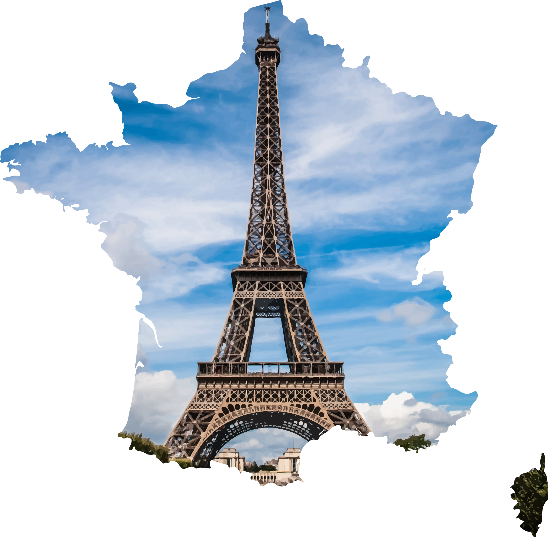 